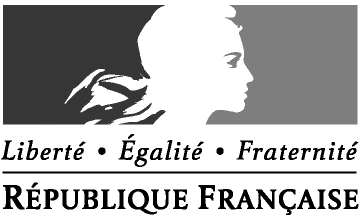 MINISTERE DE L’EDUCATION NATIONALE, Ministere DE L’ENSEIGNEMENT SUPERIEUR, DE LA RECherche et de l’innovationANNEXE C2b – TABLEAU D’AVANCEMENT : fiche individuelle de proposition(à l’exception de l’accès à l’échelon spécial du grande d’IGR HC)Académie :Etablissement :Nom d’usage : Nom de famille : Prénom :Date de naissance :Situation administrative (1) : - date de nomination dans le corps actuel :- modalités d’accès au corps actuel : TA au choix (année           )		 Concours Externe		 Liste d’aptitudeTA EX PRO			 Concours Interne		 IntégrationTitres et diplômes (avec année d’obtention) : --préciser activité, congé parental, CLM (congé longue maladie), CLD (congé longue durée), MTT (mi-temps thérapeutique), CPA (cessation progressive d’activité). corps d’accueil pour les ITRFl’ancienneté s’apprécie uniquement au 1er janvier et le 31 décembre de l’année.cocher la case.A retourner impérativement à la DIEPAT 3.01 du rectorat pour le vendredi 30 mars 2018Proposition d’inscription au grade de :Y compris l’accès au corps des conservateurs générauxRang de classement dans l’ordre des propositions :………/…….Branche d’activité professionnelle (BAP) (2) (3):Situation au1er janvier 2018Ancienneté cumulée au31 décembre 2018 (4)Services publicsCatégorieCorpsGradesEchelon